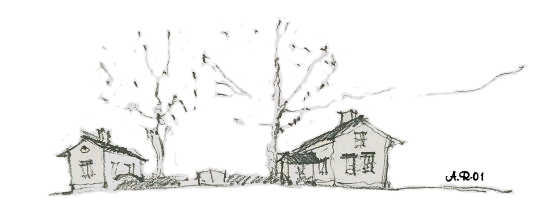 Verksamhetsberättelse för invånarföreningen Gamla Malmen rf. 2021Det gångna året har även detta år varit ett annorlunda år på grund av den rådande pandemin.Mycket som hade planerats kunde dock genomföras och de flesta möten kunde hållas fysiskt.Föreningen följde de direktiv som gavs.Höstmarknaden gick av stapeln 11.9.2021 på Gamla Torget. Vädret var strålande och marknaden var välbesökt. 17 försäljare ställde upp med varierande utbud. Årets tävling gick ut på att gissa vad potatissäcken vägde. 50 personer gissade och 2 personer gissade 10 kg, rätt svar var 10,098 kg. Lotten föll på Sofia Fagerlund som fick både potatisen och säcken. Föreningen grillade korv (19 paket) och stekte våfflor (90 st).Årsmötet hölls i Björkfeldtska huset men man kunde även delta via Zoom.På årsmötet den 26.4.2021 valdes styrelse samt ordförande.Till ordförande valdes Ralf Juslin.Tea Laiho och Tom Ramström avgick från styrelsenTill styrelsemedlemmar valdes:  Susanna Blåberg (omvald), Sonja Österholm, (omvald), Marika Eklund-Pelto (omvald), Atte Ljungqvist (omvald), Daniel Lindström (omvald), Marian Vuorinen (omvald), Marina Bergman (omvald), Jane Wingrén (ny) och James Kinghorn (ny) samt Curt RuokolahtiTill verksamhetsgranskare valdes Johan Nyberg och till suppleant Niklas Fjäder.Styrelsen har sammankommit 7 gånger under året. Konstituerande styrelsemöte hölls 10.5.2021 där man delade ut följande portföljer samt ansvarsuppgifter:Viceordförande: Sonja ÖsterholmSekreterare: Marika Eklund-PeltoKassör: Susanna BlåbergMaterialavsvarig: Atte Ljungqvist och Curt RuokolahtiÅrsmötesansvarig: StyrelsenMedlemsfest: Marina BergmanSkördemarknaden: Marika Eklund-PeltoJulmarknaden: Den kommitté som tillsatts för att planera marknadenAdventskalender: Jane Wingrén.Ansvarspersonerna fick sedan samla en grupp som genomförde evenemanget eller uppgiftenInformatörer: Jane Wingrén och Marina BergmanMedlemsfesten hölls denna gång 25.8.2020 i Brankis pga dåligt väder.Jordkällaren bjöd på en sensommarbuffé á 15€. 33 vuxna + 5 barn deltog. En mycket lyckad kväll med mingel, god mat och levande musik.Lopptorg längs Vävargatan 12.9.2021Höststädning på området söndag 31.10.2021 kl. 14.Adventskalendern startade 28.11.2021. De vidtalade husen längs rutten dekorerade fönstren enligt eget val och tände nummerlådan vid nämnda datum. Nytt för i år var att företagare på malmen deltog med ett ge en pryl som symboliserade deras verksamhet man fick sedan gissa vilket föremål som hörde ihop med respektive företag. Genom att fylla i en kupong hos dessa företag deltog man i tävlingen och kunde vinna olika pris. På Facebook gavs dessutom lite ledtrådar för att underlätta det hela.Nytt för i år var dekorerandet av Spångbron. Bron fick fina metallbågar ( av TunturiTec). Dessa bekläddes med granris och lampor av en grupp föreningsmedlemmar. Föreningen fick många tummar upp för detta initiativ. 27.11.2021 tändes granen vid Gamla Torget. Julgubben besökte tillställningen och vi dansade ringlekar, drack glögg med pepparkaka (Sponsorerat av Jordkällaren) samt fick åtnjuta Marians lussekatter. Mathias Jonson skötte den levande musiken.Julmarknaden.Efter många diskussioner beslöt styrelsen att börja planera julmarknaden. Man sammansatte en kommitté som började med att forma fram ett annorlunda koncept för marknaden.Man kom fram till att hålla marknaden på olika gårdar och därmed hålla gatorna fria från marknadsbord. Lasse Andersson tillkallades som ”expert” och kom fram med ett fint förslag. Han konstruerade en karta över området där det framkom på vilka gårdar det fanns försäljning. Denna karta publicerades i PK och fanns även tillgänglig på olika ställen i Pargas. Gårdarna fick även de fina nummerlappar. Atte tillverkade ”stand” som visade vägen för besökarna. Västar trycktes upp med ”Gamla Malmen Crew” på ryggen. Tyvärr var styrelsen tvungen att anhålla om olika tillstånd från myndigheterna vilket gav extra pappersarbete och kostnader.Som bokningsprogram fick vi använda staden Lyyti-program.Nästan alla platser gick åt.Vädret var på vår sida och marknaden blev mycket lyckad.Raskens-byahusPäivi Tallberg har lovat komma med ett förslag hur man kunde renovera detta hus till ändamålsenligt klubbutrymme.Välkomnande av nya invånareStyrelsen välkomnar alla nya invånare med ett köpkort till JordkällarenPetanque-banaOm intresse finns kunde föreningen bygga en bana i den före detta lekparken (Flemmingparken) bredvid Jungfrudansen.Lekande barn3 st skyltar med bild på lekande barn har satts upp på strategiska ställen på gamla malmen.Uthyrning av inventarier Föreningen hyr ut försäljningsstånd á 20€, högre om styrelsen sköter transport Till föreningens medlemmar hyrs även ut följande:Flis, 10€/2 dygnTält (3x6 m), 10€/2 dygnStege 10€/2 dygnKolgrill 10€/2 dygnGasgrill hyrs inte utSom invånarföreningens representant i Stiftelsen för Gamla malmens styrelse sitter Marika Eklund-Pelto.Invånarföreningen Gamla Malmens representant i stadens byggnadskommitté är Kalle Alho. Han valdes på styrelsemötet 23.11.2017.Verksamheten för år 2021 visade ett underskott på -2.594,92.Medlemsantalet under året har varit 67 betalande medlemmar/hushåll samt 6   företag. Informationen till föreningens medlemmar samt till allmänheten fås bäst på adressen www.gamlamalmen.com eller via anslagstavlan på Gamla torget.Medlemsbrev delas även ut i postlådorna på området.På Facebook hittar man även föreningen.